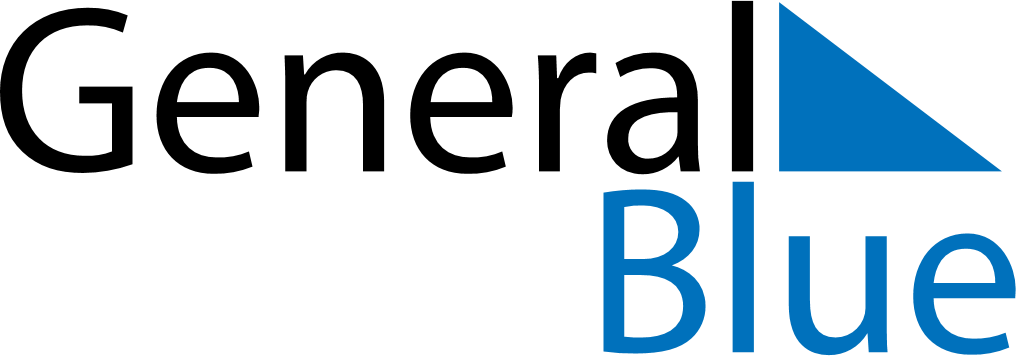 June 2029June 2029June 2029June 2029AnguillaAnguillaAnguillaMondayTuesdayWednesdayThursdayFridaySaturdaySaturdaySunday12234567899101112131415161617Celebration of the Birthday of Her Majesty the Queen181920212223232425262728293030